Using this TemplateThe following template can be used to help your organization develop a written Commercial Fleet Safety Program – DOT Regulated. This template cannot be used as is – you must customize the template to meet the needs of your organization. We have made this template easier for you to customize by adding visual prompts that identify some areas where your input is needed. These are identified by yellow highlighted, red text in the template. You may also change any of the text in the template to meet your organization’s needs – for example, department names, job titles and listed responsibilities and procedures.Example:  <Company Name>Commercial Fleet Safety ProgramDOT Regulatedbecomes:XYZ CompanyCommercial Fleet Safety ProgramDOT RegulatedTo remove the colored highlighting from your text, left click and drag your mouse over the yellow text and click on the highlighter button from the Font menu. To change the font color to black, select the text and click on the font color button.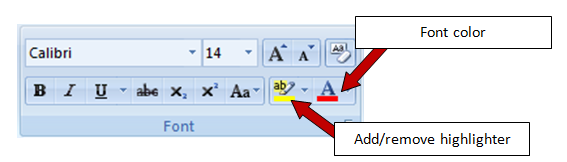 To aid you in understanding the need to customize your program, several “Check Your Understanding” text boxes are also included throughout the template. After reading the information in the text box and adding the required information into the template, you may simply right click on the cross arrow box and select “cut.”<COMPANY NAME>Fleet Safety ProgramDOT RegulatedScopeThe objective of this program is to strive to reduce or eliminate motor vehicle accidents and associated injuries by following the safe practices established in this program. This program is integrated into our company’s written safety and health program and is a collaborative effort that includes all employees.Compliance with this program is mandatory for all company commercial drivers. Violations of this program may result in disciplinary action up to and including suspension of driving privileges or termination. Any deviations from this program must be immediately brought to the attention of the employee’s supervisor or the Program Administrator.Program ResponsibilitiesManagement. <Company Name> is responsible for providing the tools and resources necessary to implement this program and for ensuring that the provisions in this program are being followed by the Program Administrator and all employees.Program Administrator. The Program Administrator is responsible for the following:  Evaluating prospective company driversMaintaining an accurate qualified drivers listMaintaining accurate qualification recordsMaintaining accurate substance abuse testing recordsEnsuring company vehicles are maintained mechanicallySelection/procurement of all company vehiclesEnsuring all qualified drivers are trained in the safe operation of company’s vehiclesMonitoring drivers to ensure compliance with all elements of this program Driver Trainers. Driver Trainers of <Company Name> are responsible for the following:Conducting on-road driving tests for new employees and existing employees at least annuallyMaking recommendations to the Program Administrator regarding the retention or release of employees based on driving testsCommercial Drivers. Drivers of <Company Name> are responsible for conducting themselves in accordance with this program. All drivers will:  Meet all minimum qualification criteria Be medically qualified to drive a commercial motor vehicleMaintain satisfactory evaluations from the company’s Driver TrainerReceive negative drug/alcohol testsMaintain an acceptable motor vehicle record (MVR)Note: A driver is anyone who may, in the course of their employment operate a company-owned commercial motor vehicle, a rented/leased commercial motor vehicle, and/or a personal commercial motor vehicle on company business. Commercial Driver Qualification CriteriaCommercial driver applicants will not be considered for employment unless they meet the minimum requirements listed below.Be at least 25 years old to operate a commercial motor vehicle intrastateBe able to read and speak English sufficiently to converse with the general public, to understand highway traffic signs and signals, to respond to official inquiries, and to make entries on reports and recordsBe physically and mentally qualified to drive a company vehicle and possess a valid medical certificate as defined in 49 CFR Part 391Possess a current and valid commercial driver’s license or chauffer’s license and proper endorsements for the type of commercial vehicle to be drivenMust not be disqualified to drive a commercial motor vehicle under the rules and regulations set forth in 49 CFR Part 391.15Meets all of the requirements and be able to perform all of the tasks and essential duties of the job descriptionHave at least two years of verifiable driving experience with like type vehiclesHave at least five years verifiable driving experience, if required to transport hazardous materialsHas not been convicted of any of the following violations within the previous five years:Driving under the influence of alcohol and/or drugsReckless driving/speed contestsHit and run accidentsVehicular manslaughter/homicideLeaving the scene of an accidentFailure to report an accidentImproper or erratic lane changingFollowing too closelyDistracted driving (including cell phone use [texting or talking] while driving)Flee/elude police officerPassing a stopped school busSpeeding 15 miles per hour over the posted speed limitRefusal to submit to a alcohol and/or drug testOperating with a suspended or revoked licenseHas not experienced any of the following within the previous three years:Two “at fault” accidentsThree moving violationsTwo moving violations and one “at fault” accidentTested positive to drugs or alcohol<Enter any additional driver selection criteria> Hiring ProcessThe <Company Name> employment hiring process is designed to ensure that the safest individuals are hired to operate our motor vehicles. This multi-step process shall be used for all applicants and will be administered uniformly without bias toward race, color, religion, gender, age, national origin, disability, sexual orientation or any other criteria deemed unlawful by state, federal or local law. Application. All commercial driver applicants must submit a completed, accurate, signed and dated application for employment. The hiring/screening process will not continue until all information on the application has been verified.Previous Employment. The employment history will be collected and verified for every commercial driver applicant. All commercial driver applicants must provide the following employer information on all driving positions they have held for the previous ten years. Names, addresses and phone numbers or other contact information of previous employersNames, titles and phone numbers or other contact information of previous supervisorsMotor Vehicle Records. The driving record from the previous five years will be examined for all commercial driver applicants from the appropriate agency of every state in which the applicant held a motor vehicle license or permit. The driver qualification and hiring process will not continue until all driving record information has been verified and no disqualifying items have been found (See qualification requirements above). Drug and Alcohol History. All applicants will be asked if he or she has tested positive, or refused to test, on any pre-employment drug and alcohol test administered by a previous employer. If the employee admits to any of the above, without documented successful completion of DOT return-to-duty requirements, he or she will not be considered for employment.All applicants who indicate no drug or alcohol violations must provide written consent (Appendix E) for a drug and alcohol history to be obtained for the preceding two years from all DOT-regulated employers. If the applicant fails to provide this consent, he or she will not be considered for employment. Any positive indication of drug or alcohol use at the following levels will immediately disqualify the applicant.Alcohol test with a result of 0.04 or higherVerified positive drug testVerified adulterated or substituted drug test resultsViolations of DOT agency drug and alcohol testing regulations Individuals who have successfully completed DOT return-to-duty requirements after a drug or alcohol regulation violation will continue through the hiring process. Pre-Employment Screening Program. All applicants must provide written approval (Appendix N) for <Company Name> to request a copy of the applicant’s commercial driving record from the FMCSA’s Pre-Employment Screening Program. Non-compliance with hours of service, cargo securement, vehicle inspections, etc. will be evaluated in the hiring process. Significant or repeated violations may disqualify the applicant.Background and Fair Credit Reporting Act Investigations. All applicants must provide written approval for <Company Name> to perform a Criminal Background Check and a Credit Report Check (Appendix O and Appendix P). These checks will be made on all commercial driver applicants and other applicants that may be required to operate a motor vehicle while conducting company business. Proof of Citizenship and Right to Work. All commercial driver applicants shall be required to provide either proof of U.S. citizenship or proof of their legal right to work in the United States.Personal Interviews. All applicants will be given an in-person interview by the Program Administrator. Drug/Alcohol Screening. All commercial driver applicants will submit to a drug/alcohol screening after an initial offer of employment is extended. Only the designated <Company Name> drug/alcohol testing facility will be used. Drug/alcohol test results from the commercial driver applicant’s previous employer will not be accepted. A negative test result is a condition of employment. No driver applicant will perform any work or activity for <Company Name> until a negative test result has been obtained for the driver applicant. Be advised that marijuana remains a drug listed in Schedule I of the Controlled substances Act. It is unacceptable for any employee subject to drug testing under the DOT’s drug testing regulation to use marijuana medicinally or recreationally. Medical Qualification. All applicants shall be medically examined and certified as physically qualified to operate a commercial motor vehicle by a licensed, DOT-certified medical examiner designated by <Company Name>.Driving Evaluation. All applicants will be required to submit to a driving test to evaluate their driving proficiency. The driving test will be an on-road driving test with one of <Company Name>’s Driver Trainers. The applicant will be evaluated on pre-trip inspections, city and rural driving on two-lane and multiple-lane roads including freeway and interstate, passing, backing, and emergency procedures. This evaluation will be used in the hiring assessment and to develop portions of the company’s mandatory driver training program. This driving test will be completed before a new commercial driver is allowed to operate a commercial vehicle for company business. Driving evaluations will be documented on the Driver’s Road Test Examination form located in Appendix J.Driver TrainingCompany Orientation. During orientation, commercial drivers will be introduced to all documents, rules, procedures and policies used by commercial drivers of <Company Name>, many of which are included in this Commercial Fleet Safety Program. During driver orientation, drivers will be introduced to company facilities and will be provided with area access security codes and keys as needed. Drivers will also be introduced to personnel they will be interacting with during the course of their employment with <Company Name.> All drivers will be provided with a list of contacts and telephone numbers. Employment Documentation. <Company Name> uses a variety of forms and other recordkeeping documents including but not limited to: vehicle inspection reports, manifests and bills of laden, log books, fuel and other vehicle service and maintenance receipts. Drivers will be introduced to these documents by a representative from the Transportation Department. The Human Resources Department will also meet with each driver to complete all employment documentation including: insurance, taxes and withholdings, emergency contact information, work schedule and pay periods, time away from work including PTO, holidays, bereavement, jury duty and military leave, etc.Driver Safety Rules. Commercial drivers are responsible for complying with all <Company Name> rules. Driver safety rules include: Do not operate the vehicle unless all occupants are wearing a seat beltDo not drive the vehicle without headlights illuminatedDo not allow any unlicensed/unauthorized persons to operate a company motor vehicleDo not operate any vehicle while impaired, affected, or influenced by alcohol, illegal drugs, medication, illness, fatigue, or injuryDo not engage in distracting activities while driving. This includes using a cell phone for talking or texting, eating, using a computer, GPS or MP3 player, applying makeup, reading, looking at maps, or any other activity that takes a person’s eyes or attention away from driving. Drinking non-alcoholic beverages is acceptableDo not use a radar detectorObey the posted maximum and minimum speed limits at all timesDo not pick up hitchhikers or allow unauthorized passengers inside the motor vehicleDo not drive a motor vehicle that is mechanically unsafe to operateDo not operate a motor vehicle with unsecured cargo or equipmentMove to another traffic lane or slow down when approaching an emergency vehicle along the side of the roadwayObserve all state and local laws while operating the motor vehicleDo not accept payment for carrying passengers or materials not authorized by the company Do not push or pull another vehicle or tow a trailer without company authorizationDo not transport flammable liquids and gases without prior authorization. If authorized, only DOT or UL approved containers are to be used, and only in limited quantities when necessaryDo not use ignition or burning flares. Use only issued reflective triangles These rules will be reviewed annually and signed by each commercial driver (Appendix L). The signed copy will be maintained in the driver’s file. Disciplinary action up to and including termination may result if drivers fail to comply with the driver safety rules.Driver Safety Notices. <Company Name> understands the importance of current information and will use the <list locations> to post safety notices, regulatory changes, procedure changes and any traffic/road condition reports.Individual Driver Training. <Company Name> has developed and adopted a policy that all commercial drivers complete a mandatory training period before operating company vehicles. Training is conducted for a minimum of four weeks with a company Driver Trainer and includes both classroom and road training. The total length of the training is dependent on each driver completing all course objectives. During this training period, the driver is considered a probationary employee. Upon the completion of training, the Driver Trainer will make a recommendation to the Program Administrator to either retain the new driver or release him or her. In some cases, a driver undergoing training may not be allowed to complete the training. This usually occurs if, in the opinion of the Driver Trainer, the driver poses a safety liability to <Company Name>. At least annually, a Driver Trainer will ride with each commercial driver to evaluate his or her operation of a commercial motor vehicle. Results will be documented on the Driver’s Road Test Examination form located in Appendix J. The results of this evaluation may indicate a need for additional training with a Driver Trainer. Moving violations and/or accidents may also trigger additional training throughout the year. Group Driver Training. All commercial drivers must attend quarterly and annual training. This training will consist of a review of company procedures, updates on regulatory changes, safety topics such as defensive driving, driver fatigue, discussion of current issues, and a review of all accidents, incidents, and citations. All group training will be documented on the Training Record/Certification Form located in Appendix B.Vehicle Observation. The Program Administrator will conduct random unannounced vehicle observations of company drivers during their operations. Evaluation items can be found in Appendix K.Maintaining EmploymentEach authorized driver must comply with the criteria below in order to maintain the status as a qualified commercial driver and be authorized to drive a <Company Name> motor vehicle. Failure to comply with any of the following conditions will automatically disqualify a driver from operating a <Company Name> motor vehicle.Licenses. All drivers must maintain the proper commercial driver’s license (CDL) for their job duties. Drivers will not possess more than one state-issued license.Traffic Violations. Drivers must notify <Company Name> within 48 hours of conviction of any traffic violations (except parking). Drivers must also notify the motor vehicle licensing agency in the state which issued his or her CDL within 30 days. These requirements apply to any motor vehicle the driver was operating at the time the violation was received regardless of who owns the vehicle. Drugs/Alcohol. Drivers will not operate a commercial motor vehicle with a blood alcohol concentration of 0.04% or more or while under the influence of legal or illegal drugs that impair the operation of the motor vehicle. The sale, purchase, transfer or possession of any controlled substance (except medically prescribed drugs) is strictly prohibited while using a company vehicle, while on the company premises or while engaged in company business. Suspensions/Revocations. Drivers will not operate a commercial motor vehicle if their license is suspended, revoked, or canceled, or if they are disqualified from driving. The driver must immediately notify the Program Administrator if their license is suspended, revoked or canceled. Motor Vehicle Records. <Company Name> will check the motor vehicle records (MVR) of all authorized commercial drivers on an annual basis. All annual reviews will be documented using the form in Appendix H and maintained in the driver qualification file. Disciplinary action up to and including termination can result if a motor vehicle record indicates non-compliance with the driver qualification criteria. CSA ProgramThe Federal Motor Carrier Safety Administration’s Compliance, Safety and Accountability Program (CSA) tracks violations by <Company Name’s> DOT number. When a driver receives a citation for a moving violation, hours of service, vehicle maintenance or cargo securement, the law enforcement official will check the CSA database to review the safety record of our company. It is very important that each driver understands how their driving affects not only their safety record, but the company as well.The Program Administrator will review the CSA safety report each week, and address areas where safety has diminished across the company. This may result in additional safety training or changes in drivers’ statuses. Qualification FilesAs required by the DOT, <Company Name> maintains a qualification file for all drivers. No employee shall operate a company vehicle or any vehicle operated while on company business unless they are listed on the company’s Qualified Driver List. This includes personal vehicles if used for company business. <Company Name> maintains a current list of qualified drivers and is required to provide this list to our insurance carrier annually and anytime changes are made to the list. The Qualified Driver List form can be found in Appendix C. The following information is required for each driver:Driver application for employment  (Appendix D)Copy of driver’s licenseHire dateInquiry To Previous Employers in the past three years (Appendix F)Inquiry to State Agencies  (Appendix G)Medical examiner’s certificate* (medical waiver, if issued) Driver’s Road Test Examination results (Appendix J)Certificate of road test* Annual MVR and review of driving recordAnnual driver’s certificate of violations  (Appendix H) Annual review of driving record  (Appendix H)*Note: Drivers will be issued copies of these certificates. Drivers only need to have a copy of the medical examiner’s certificate in their possession while driving.Qualification records for each commercial driver will be maintained for a minimum of five years after the driver’s employment is terminated. Vehicle Inspections<Company Name> is committed to following a rigid, daily inspection program. Driver Pre-Trip Inspection. A properly performed and thorough pre-trip inspection will be conducted by each driver prior to operating the vehicle. The following seven steps must be completed for each pre-trip inspection. All vehicle inspections will be documented on the driver’s vehicle inspection report found in Appendix I. If anything unsafe is discovered during the pre-trip inspection, it must be fixed immediately. Review Last Vehicle Inspection Report – The driver must review the last driver’s vehicle inspection report to verify that any needed repairs were made to the vehicle. If an authorized signature certifies that defects were corrected or that correction was unnecessary, the driver will sign the third signature line of the form. If the defects noted were not acknowledged by an authorized signature, the driver shall not drive the vehicle until the defects are corrected. Vehicle Documentation – The driver must verify all shipping papers, vehicle registration, insurance cards and any other paperwork required by the DOT are in his or her possession.Vehicle Overview – A general condition review of the vehicle is required. The driver will Look for damage or unusual wear to the vehicle. Examples include, vehicle leaning to one side, lights broken or inoperative, tire and rim condition, and suspension and break wear. Look under the vehicle for fresh oil, coolant, grease or fuel leaks. Perform a walk-around assessment to look for people, other vehicles, objects, low hanging wires or limbs. Check Engine Compartment – After verifying the parking brake is set and/or wheels chocked, the driver will raise the hood and inspect the engine compartment. Check the following:Fluid levels Power steering Batteries Automatic transmissionBelts for cracks or wear Tightness in alternators, water pumps and air compressorCracked, worn electrical wiring insulationStart Engine and Inspect Inside the Cab – The driver will verify that the parking brake is set, place gearshift in neutral, start engine and listen for unusual noises. Then check the following:Look at gauges (oil, ammeter/voltmeter, coolant temperature, engine oil temperature, warning lights and buzzers) The condition of controls. Look for looseness, sticking, damage or improper setting (steering wheel, clutch, accelerator, brake controls [foot brake, trailer brake, parking brake, retarder controls], transmission controls, inter-axle differential lock, horn[s], windshield wiper/washer, and lights [headlights, dimmer switch, turn signal, four-way flashers, clearance, identification, marker light switches])The condition of mirrors and windshield/windows Location of emergency equipment (three red triangles, properly charged and rated fire extinguisher, tire chains, emergency phone number list and accident reporting kit) Check Lights – The driver will make sure parking brake is set, engine is off and ignition key is out of the switch then check the following items:Headlights (low and high beams)Emergency flashersParking, clearance, side maker and identification lightsTurn signalsBrake lights (a helper will be required to complete this task) The driver will clean all lights, reflectors, and glass as needed. Test Brakes – For hydraulic brakes, the driver will pump the brake pedal three times, then apply firm pressure to the pedal and hold for five seconds. The pedal should not move. For air brakes, verify the slack adjusters do not move more than one inch. The driver will check the following additional items:Brake drums (or disks), linings, and hoses for cracks or other visible damage, appropriate liner thickness and presence of oil or grease Check air hoses for worn areas or the presence of cuts or other damage. Shut off the engine and test low pressure warning signal Verify spring brakes activate with low air pressure (usually in a range between 20-40 psi)Check the rate of air pressure buildup (typically 85-100 psi within 45 seconds in dual air systems). Test air pressure leakage (with a fully charged air system typically 125 psi) Verify loss rate does not exceed two psi in one minute for single vehicles and three psi in one minute for combination vehicles. Check air compressor governor cut-in and cut-out pressures. Test parking brake with transmission in low gear. Test service brake for left or right pulling when service brakes are applied.During a Trip. Once on the road, the driver must examine his or her vehicle and cargo:At each change of duty statusAfter driving for 3 hoursAfter driving for 250 miles If a problem is found, the driver must either have the necessary repairs or adjustments made prior to operating the vehicle, or safely travel to the nearest repair facility. For vehicles transporting hazardous materials, the driver must examine its tires at the beginning of the trip and each time the vehicle is parked.During each stop the driver will check the following items:Tires, wheels and rimsBrakesLights and reflectorsBrake and electrical connections to trailerTrailer coupling devicesCargo securement devicesPost-Trip Inspection and Report. Each driver is required to complete a written report on each vehicle’s condition at the end of the day, or when he or she finishes driving the vehicle for that day. Vehicles include power unit and trailer(s). A copy of the inspection form can be found in Appendix I. The report must be completed in its entirety and the driver must note any defects to following:Service brakes including trailer brake connectionsParking (hand) brakeSteering mechanismLighting devices and reflectorsTiresHornWindshield wipersRear vision mirrorsCoupling devicesWheels and rimsEmergency equipmentThe driver must also note any other defects that could affect the safe operation of the vehicle or result in its mechanical breakdown. The report must also indicate if no defects are found. The driver must sign and submit the report to the Program Administrator.The original copy of the inspection report and certification of repairs will be retained in the vehicle maintenance files. The original copies of inspection reports on which defects were noted and the certification of repairs will be retained for three months.Vehicle Accident Reporting and Investigation PlanThis vehicle accident reporting and investigating plan prescribes methods and practices for reporting and investigating accidents. Near miss accidents or incidents must be reported as well, i.e., when a driver nearly has a vehicle accident but is able to avoid injury or damage.Vehicle Accidents. The following steps will be followed in the event of a vehicle accident/incident. Stop the vehicle, turn off the engine, and protect the scene by activating the four-way emergency flashers and posting orange emergency triangles to prevent a secondary accident (one near the scene and one marker 100 feet in each direction from the scene and one marker near curves or hill crests, but no more than 500 feet away)Call for medical assistance and assist any injured people if necessary but do not move the person unless absolutely necessary to prevent further injuryIf possible, prevent waterways, storm drains, etc. from hazardous materials if spilledCall the policeCall the company’s Program Administrator within 12 hoursLocate witnesses and get important information from them including names, addresses and phone numbersExchange pertinent information with other driversTake photos of the accidentMake detailed sketches/drawings of the accident scene noting the direction of travel for each vehicle involvedFill out the vehicle accident report form (Appendix M)Note: Every company motor vehicle is required to have a vehicle accident reporting kit in the glove box. This kit should be used by the driver to record accident facts after the accident as soon as feasible. Post-Accident Actions. Drivers involved in an accident are to comply fully with the following:Never admit fault or apologize. Apologies can be interpreted as an admission of faultBe polite and never argue with other drivers or witnessesBe polite and never argue with the policeNever make a statement to the media. Refer them to the company’s media contactNever discuss details of the incident with anyone but a <Company Name> representativeAlways report the accident/incident to the Program Administrator, regardless of severityVehicle Accident Involving Employee Injury Reporting. Our vehicle accident involving employee injury reporting procedures include the following:Employees injured on the job are to report the injury to the Program Administrator or Safety Director as soon as possible. The Program Administrator or Safety Director is to follow the established employee injury or accident investigation program. The goal of this reporting and investigation process is not to find fault, but to determine the root cause so that corrective actions can be made in order to eliminate future accidents or incidents.Vehicle Accident Report Retention. Vehicle accident reports and associated information will be maintained by the Program Administrator for three years after the date of the vehicle accident.The following information will be retained:Date of accidentCity and state in which the accident occurred Driver nameNumber of injuriesNumber of fatalitiesWhether hazardous materials, other than fuel spilled from the fuel tanks of motor vehicles involved in the accident, were releasedCopy of vehicle accident reportCopies of all accident reports required by state or other governmental entities or insurers Post-Accident Corrective Action Procedure. The Program Administrator will evaluate driver performance after an accident. The corrective actions below will apply if a driver experiences an accident that is judged to be preventable. Accidents will be judged on a case-by-case basis before the corrective action program is initiated. A driver who is involved in one preventable accident in six months will be placed on probation for 90 days. If the driver successfully completes that period of probation without any further accidents, the driver will be taken off the probation list. However, if the driver is involved in another preventable accident while still on probation, the driver will be terminated.<Enter additional corrective actions><Company Name> also reserves the right to impose more stringent consequences based on the circumstances and/or severity of a preventable accident. Vehicle and Equipment SelectionVehicle Replacement Schedule. Our goal is to replace our power units between <700,000 and 800,000> miles regardless of age. Our trailers and other equipment will be replaced when necessary functional and safety-based repairs cost more than the value of the equipment. The make and model of power units are dictated by a number of factors including, but not limited to, replacement cost, safety features, service availability, warranty, standard features and operating costs.Safety Features. All new power units will have the following minimum safety features:Disc brakes Stability control Convex mirrorsRear-end avoidance systemGPS trackingAll single vehicle units will be equipped with rear view cameras.Cargo SecurementCargo securement is extremely important to the safety of the driver, his or her vehicle and other vehicles using the road. Loads should be examined within the first 50 miles of initial transport and again at all following stops. All tie-downs, tarps, doors, hatches, blocks/chocks, straps/chains/binders, tires, placards, lights, etc. are to be verified as secure, meaning they cannot damage the cargo or come loose and fall off the vehicle. Traffic and Road Reports<Company Name> will work to select the safest delivery routes. The company will use various tools at their disposal to investigate:Road conditions Heavy trafficRoad closures Dangerous intersections or roadsStops near crests of hills, at blind corners or on busy roadsTunnels, bridges and overpassesRoad constructionSteep gradesRoads that may have seasonal concernsHeavy pedestrian areasThis information will be posted on <list area>. The company will also make a computer available in <list area> for drivers to investigate road conditions on the route or near their trip destination. If the road conditions on the driver’s route are hazardous, the driver shall not attempt to drive that route. Law Enforcement Stops/Roadside Inspections/Weigh Stations<Company Name> expects drivers to behave in a professional and courteous manner when pulled over by law enforcement, going through weigh stations or if asked to participate in a roadside inspection. Directions given by the official should be strictly followed. Failure to comply with the procedures set forth below may result in disciplinary actions up to and including termination.Roadside Inspection Procedures. When a driver is required to participate in any of the above actions, he or she must pull off the road immediately to an area designated by the officer. If the driver believes that the designated area is unsafe for the driver and/or the officer, the driver will state his or her concerns to the officer in a courteous and professional manner. Once the inspection is underway, the driver shall follow the directions given by the officer and act appropriately.The results of all stops and inspection must be reported to the company during the driver’s next scheduled check-in call. The driver must turn in all inspection reports to <Company Name> upon arrival. If the driver is not scheduled to arrive at a company location within the next 24 hours, the report must be mailed to <Company Name>, Attention: <Fleet Program Administrator> at <Company Address>. If the vehicle or driver is placed out of service, the driver must notify the Program Administrator immediately so <Company Name> can notify the customer of any delays that may result. A vehicle that is placed out of service cannot be operated until all repairs required by the out of service notice have been completed. Disposition of Report. Upon receiving a roadside inspection report, <Company Name>, will make arrangements to correct any defects still outstanding. Within 15 days of the inspection, <Company Name> will certify that all defects have been corrected by completing the signature of carrier official, title and date signed portions of the Inspection Report Form (Appendix I). The form will then be mailed to the issuing agency at the address indicated on the form.The driver will be notified when defects have been corrected. Roadside inspection reports will be analyzed for ways to reduce the number of violations and lower the out of service rate. A copy of the roadside inspection report will be retained for three years.Hazardous Materials OperationsGeneral. No employee will offer or accept a hazardous material for transportation in commerce unless that employee is registered in conformance with the Hazardous Materials Regulations found in Parts 171 through 180 and include:Part 171 – general information, regulations and definitionsPart 172 – Hazardous materials table, special provisions, hazardous material communications, emergency response information and training requirementsPart 173 – Shippers – General requirements for shipments and packagesPart  174 – Carriage by railPart 175 – Carriage by aircraftPart 176 – Carriage by vesselPart 177 – Carriage by public highwayPart 178 – Specifications for packagingPart 179 – Specifications for tank carsPart 180 – Continuing qualification and maintenance of packagesAll drivers who transport hazardous materials will comply with 49 CFR Part 397 – Transportation of Hazardous Materials; Driving and Parking Rules.License Endorsement/Permits. All drivers who transport hazardous materials will possess and maintain a hazardous materials endorsement on their commercial driver's license in accordance with 49 CFR Part 383 – Commercial Drivers License Standards; Requirements and Penalties and will have a safety permit as described in 49 CFR Part 385, Subpart E - Hazardous Materials Safety Permits.Training. Employees will be trained initially before hazardous material duties are assigned, provided refresher training every three years during the period of employment, and provided with appropriate retraining anytime changes occur in hazardous materials transportation duties.  Hazardous material duties include loading, unloading, or handling shipments of hazardous material incidental to their movement, preparing shipping papers, preparing hazardous material for transport, and operating a vehicle used to transport hazardous materials.  Training will include the following topics:General awareness/familiarization trainingAt a minimum, all hazmat employees will have a general understanding of the entire hazardous materials transportation program, so that they know how their jobs fit into the systemFunction-specific trainingEach employee (by job function) will also be trained on any requirements specific to the products being transportedSafety training regarding measures the employee must take to protect against hazardsPersons handling or potentially exposed to hazardous materials during the cycle of transportation (drivers, loaders, loading dock workers, warehousemen, etc.) will be trained in safe handling and emergency response procedures applicable to the hazards to which they may be exposedSecurity risk awareness trainingEach hazmat employee will be trained to recognize and protect against potential terrorist threats involving hazardous material shipmentsSecurity plan trainingFor operations that require a written security plan, each hazmat employee will be trained in company security objectives, organizational structure and specific procedures, and responsibilities or actions requiredDriver TrainingIn addition, specific training requirements for drivers will be provided based on 49 CFR Part 177 and Part 397Training documentation will be located in the driver's qualification file and will include:Hazmat driver's nameMost recent completion date of the trainingA description, copy, or location of the materials used to meet the training requirementsTrainer's name and addressConfirmation with certainty by signature of the person responsible for the requirements in this Hazardous Materials Operations section that the hazmat employee has been trained and demonstrates understanding of the training by successfully passing a <written test, oral test, and/or practical test>Driver's signature confirming they have received and have comprehended the training providedPeriodic Program ReviewAt least annually, the Program Administrator will conduct a program review to assess the progress and success of the program. The review will consider the following:Review of individuals driving compared to the Qualified Drivers List (Appendix C)Evaluation of all training programs and recordsThe need for retraining of management and/or drivers based on accident investigation resultsReview the drivers that have produced a high number of vehicle accidentsResponsiveness in reporting vehicle accidents Vehicles purchases and safety equipment contained on the vehiclesThe program’s success will be determined and reported to senior management using the following criteria:Cost and frequency of vehicle accidentsEmployee feedback through direct interviews, audits and questionnairesVehicle accident investigation resultsThe Annual Review Report Form, found in Appendix A, will be used.Records RetentionAll records not otherwise identified in this program will be retained for <number> years.Revision History<Revision 1 – July 2012> Appendix A – Annual Evaluation ReportAppendix B – Training Record/Certification DocumentThe following individuals received training on the <Company Name> Commercial Fleet Safety - DOT Regulated Program.Appendix C – Qualified Driver ListAppendix D – Commercial Driver ApplicationDate: _______________Name (Print) First ________________     Middle _______________     Last ________________________Home Address ________________________________________ Home Phone _____________________City _____________________ State ______________ Zip _______ Cell Phone _____________________Date of Birth ______________________           Social Security Number _______ - _______ - __________Please list all addresses from the past three years.1	Address ____________________________________________________________    City _________________________ State __________________ Zip ____________ Dates from ____________________ to ____________________2	Address ____________________________________________________________    City _________________________ State __________________ Zip ____________ Dates from ____________________ to ____________________3	Address ____________________________________________________________    City _________________________ State __________________ Zip ____________ Dates from ____________________ to ____________________Please provide driver’s license information for all licenses held in the past three years.State _______________ Number __________________________ Expiration Date __________________State _______________ Number __________________________ Expiration Date __________________State _______________ Number __________________________ Expiration Date __________________Experience:__________________________     ____________ to ____________     ____________________   __________________________     ____________ to ____________     ____________________   __________________________     ____________ to ____________     ____________________   Please list all accidents in the past three years. If none, write NONE.Date _____________ Describe ___________________________________ Fatalities ____ Injuries _____Date _____________ Describe ___________________________________ Fatalities ____ Injuries _____Date _____________ Describe ___________________________________ Fatalities ____ Injuries _____Date _____________ Describe ___________________________________ Fatalities ____ Injuries _____Please list all traffic violation convictions in the past three years. If none, write NONE.Date _____________ Violation _________________________________ State _______ CMV:  Yes / NoDate _____________ Violation _________________________________ State _______ CMV:  Yes / NoDate _____________ Violation _________________________________ State _______ CMV:  Yes / NoDate _____________ Violation _________________________________ State _______ CMV:  Yes / NoDate _____________ Violation _________________________________ State _______ CMV:  Yes / NoDate _____________ Violation _________________________________ State _______ CMV:  Yes / NoDate _____________ Violation _________________________________ State _______ CMV:  Yes / NoDate _____________ Violation _________________________________ State _______ CMV:  Yes / NoHave you ever had a driver’s license denied, suspended, revoked or canceled by any issuing agency?_____ Yes   _____ No     If yes, list state of issuance and explanation: __________________________________________________________________________________________________________________Please list your employment history for last 10 years. Account for gaps in employment. 1.	Employer _______________________________   Dates: _______________ to _______________    Address _______________________________   Supervisor _____________________________City _____________________ State __________ Zip _________ Telephone _______________Were you subject to FMCSA Regulations during this period?  Yes / NoWere you subject to 49 CFR Part 40 controlled substance/alcohol testing during this period?   Yes / NoReason for leaving: ____________________________________________________________________2.	Employer _____________________________   Dates: _______________ to _______________    Address _______________________________   Supervisor _____________________________City _____________________ State __________ Zip _________ Telephone _______________Were you subject to FMCSA regulations during this period?  Yes / NoWere you subject to 49 CFR Part 40 controlled substance/alcohol testing during this period?   Yes / NoReason for leaving: ____________________________________________________________________3.	Employer _____________________________   Dates: _______________ to _______________    Address _______________________________   Supervisor _____________________________City _____________________ State __________ Zip _________ Telephone _______________Were you subject to FMCSA regulations during this period?  Yes / NoWere you subject to 49 CFR Part 40 controlled substance/alcohol testing during this period?   Yes / NoReason for leaving: ____________________________________________________________________USE BACKSIDE OF SHEET FOR ADDITIONAL EMPLOYERSFor driver applicants of commercial motor vehicles that require a Commercial Driver’s License (CDL) the applicant must disclose their controlled substance and alcohol status per the requirements of Federal DOT.As a prospective driver employee, you have the right to review information provided by previous employers. You have the right to have errors in the information corrected by the previous employer(s) and for that previous employer(s) to re-send the information, if the previous employer and the driver cannot agree on the accuracy of the information.Driver employees who have previous Department of Transportation (DOT) regulated employment history in the preceding three years, and wish to review the information provided by the previous employer(s), must submit a written request to the prospective employer. This may be done at anytime, including when applying for the position, up to thirty days after being employed or when notified of denial of employment. The prospective employer must provide this information to the applicant within five business days of receiving the written request. If the prospective employer has not yet received the requested information from the previous employer(s), then the five business day deadlines will begin when the prospective employer receives the requested safety performance history information. If the driver has not arranged to pick up or receive the requested records within thirty days of the prospective employer making them available, the prospective motor carrier may consider the driver to have waived their request to review the records.CertificationI certify that this application was completed by me, and that all entries on it and information in it are true and complete to the best of my knowledge._____________________________________________     ______________________________This section to be completed by the employer._________________________________	________________________________________________     _______________	_______________     _______________For Office Use	Date of hire	________________________	Time & date of pre-employment CST	________________________	Time & date of pre-employment CST results received	________________________	Date first used in safety sensitive position	________________________	Date of termination	________________________Appendix E- Controlled Substance and Alcohol QuestionnaireDate: _______________Name (Print) First ________________     Middle _______________     Last _______________________Home Address _______________________________________ Home Phone _____________________City _____________________ State ______________ Zip _______ Cell Phone ____________________Date of Birth ______________________           Social Security Number _______ - _______ - ______________________________________________________     ______________________________To be completed by the employerApplication received by:	Application reviewed for completeness by:_________________________________	________________________________________________     _______________	_______________     _______________Appendix F – Inquiry to Previous EmployersThe Federal Motor Carrier Safety Regulations require all previous employers of this applicant to respond to this request for information within 30 days. Failure to comply with this request is in violation, for which you may be prosecuted. Questions concerning the requirements of this regulation should be directed to the <State> Division Office of the Federal Motor Carrier Safety Administration at <Telephone #>, during business hours.TO: 	_______________________________________________	______________________	________________________________     ________________________________________   	___________________________     _________________________I, ______________________________, hereby authorize ___________________________ to release all records of employment, including assessments of my job performance, ability and fitness, including the dates of any and all alcohol or drug tests, with confirmed results, and/or my refusal to submit to any alcohol and drug tests and any rehabilitation completion under direction of a substance abuse professional (SAP) and/or medical review officer (MRO) to each and every company (or their authorized agents) making such request in connection with my application for employment with said company. I, hereby, release the above named company, and its employees, officers, directors and agents from any and all liability of any type as a result of providing the following information to the below mentioned person and/or company.Applicant’s Signature ____________________________     Date _______________Witness’s Signature ____________________________     Date _______________REQUEST FROM	Company	_______________________________________________________	Address/City/State/Zip	_______________________________________________________	Telephone #	________________________     Cell # ________________________	Contact Person & Title	_______________________________________________________NAME OF APPLICANT:	____________________________   SSN _____ - _____ - ________JOB APPLYING FOR:	_______________________________________________________INQUIRY INTO EMPLOYMENT HISTORY – PAST THREE YEARSDid applicant work for you from _____ / _____ / _____  to _____ / _____ / _____ as a         ______________________   YES / NO; If NO, please explain: ______________________________If employed as a driver, please choose the position that best describes applicant’s employment:   Company Driver _____   Owner/Operator _____          Other _____	Type of truck(s) and/or truck/tractor(s) operated: _________________________________________	Commodities transported: _________________________   Area of operation: __________________Accidents?   YES / NO     If YES, please give date(s) and brief description of each accident:	_________________________________________________________________________________Why did this employee leave your company? _____________________________________________	__________________________________________________________________________________Would you re-employ this person?   YES / NO     If NO, please explain: _________________________	__________________________________________________________________________________Additional comments: _______________________________________________________________INQUIRY FOR ALCOHOL/CONTROLLED SUBSTANCES INFORMATION – PRECEDING 3 YEARSAlcohol tests with a result of 0.04 or greater?	YES / NO   If YES, give date(s): ____________ Verified positive controlled substances test results?	YES / NO   If YES, give date(s): ____________ Refusals to be tested?	YES / NO   If YES, give date(s): ____________ Was rehabilitation completed as required?	YES / NO   If YES, give date(s): ____________ Person providing the above information:Name: ____________________________________     Title: ___________________________________Company: _________________________________     Date: _________________________________Appendix G – Inquiry to State Agencies	_______________________________________	Driver’s Name	_______________________________________	Driver’s CDL #	_______________________________________	Driver’s SSNDear ____________________________The above listed individual has applied for employment with us as a commercial motor vehicle driver. The applicant has indicated that the above numbered operator's license or permit has been issued by your state to the applicant and that it is in good standing.In accordance with Section 391.23(a)(1) and (b) of the Federal Motor Carrier Safety Regulations, we are required to make inquiry into the driving record during the preceding three years of every state in which an applicant has held a motor vehicle operator's license or permit during those three years. Therefore, please provide the individual's driving record for the past three years, or state that no record exists if that be the case.In the event that this inquiry does not satisfy your requirements for making such a request, please send us the necessary items for us to complete our inquiry into the driving record of this individual.	Respectfully yours,	______________________________________________________________________________(Printed) Name of person making inquiry_______________________________________Title of person making inquiry_______________________________________Company Name_____________________________________________________________________________________Appendix H – Annual Motor Vehicle Driver’s Certificate of ViolationsI _____________________________ certify that the following is a true and complete list of traffic violations (other than parking violations) for which I have been convicted or forfeited bond or collateral during the past 12 months.If no violations are listed above, I certify that I have not been convicted or forfeited bond or collateral on account of any violation required to be listed during the past 12 months.	_______________________________________	Driver Signature	_______________________________________	Date
ANNUAL REVIEW OF DRIVING RECORDI certify that I have carefully reviewed the driving record of _____________________________ to determine whether or not he or she meets the minimum requirements for safe driving specified in this program or is disqualified to drive a <Company Name>  commercial motor vehicle. In reviewing this driver’s record, I certify that I have considered any evidence that the driver has violated any company rules or applicable regulations. I have considered the driver’s accident record and any evidence that the driver has violated laws governing the operations of motor vehicles. I have given great weight to violations that indicate that the driver has exhibited a disregard of the safety of the public and company policies, such as speeding, reckless driving, and operating while under the influence or alcohol or drugs.A copy of the response from each state agency inquired is attached. This form shall be maintained in the driver’s qualification file._______________________________________       _____________________________________________________________________________       ______________________________________Appendix I – Driver’s Vehicle Inspection ReportIf an item is defective, check the box and give details in the comments section.Date: ______________________ Time: ______________ AM / PM Tractor/Truck ID # _______________ Trailer ID # ______________ Odometer Reading _____________Comments _______________________________________________________________________________________________________________________________________________________________________________________________________________________________________________________________The vehicle described above was inspected and passed with no noted deficiencies or defects. Driver’s Signature ___________________________________________ Date ____________________The defects checked above have been corrected.The defects checked above are not in need of repair for safe operation of vehicle.Mechanic’s Signature _________________________________________ Date ___________________Driver’s Signature ____________________________________________ Date ___________________ Appendix J – Driver’s Road Test ExaminationDriver’s Name: _________________________________________________________________Vehicle Driven: _______________________________________________________________The test shall be given by a person who is competent to evaluate and determine whether the person who takes the test has demonstrated that he or she is capable of operating the vehicle and associated equipment that the  <Company Name> intends to assign.Rating of Performance__________________ 	Pre-trip inspection__________________ 	Coupling and uncoupling of combination units (if equipment includes combination units)__________________ 	Placing the equipment in operation__________________ 	Use of vehicle’s controls and emergency equipment__________________ 	Operating the vehicle in traffic and while passing other vehicles__________________ 	Turning the vehicle__________________ 	Braking and slowing the vehicle by means other than braking__________________ 	Backing and parking the vehicle__________________ 	Other, explain: ____________________________________________Type of equipment used in giving the test: ___________________________________________Examiner’s Signature: _____________________________________ Date: _________________Remarks:Note: Immediate results of all road tests will be communicated to the Program Administrator within two hours of completion. All road tests whether passed or not will be documented on this form and forwarded to the Program Administrator within three business days. Appendix K - Vehicle Observation FormCompleted By: _____________________________________________Date:  __________   Time: __________	 AM / PM Vehicle Number: _______________    Tag Number: _______________Highway or Street: ______________________________In or Near: ______________________________Direction of Travel:	North _____     South _____   East _____   West _____Number of Lanes:	2 _____   3 _____   4 _____   5 _____   6 _____ Type Road:	2-Lane _____   Divided _____   Freeway _____   Interstate _____Road Conditions:	Dry _____   Wet _____   Snow _____   Ice _____   Weather Conditions:	Clear _____   Cloudy _____   Rain _____   Snow _____Actual Speed:  __________   Posted Speed Limit: __________   Miles Observed: __________ Appendix L - Commercial Fleet Safety Program Acknowledgement I acknowledge that I have received a written copy of the Commercial Fleet Safety Program, that I fully understand the content and terms contained herein. I agree to abide by these terms, and I am willing to accept the consequences up to and including termination for failing to follow this program._____________________________________              _______________________________________________________________Employee Name (printed)Appendix M – Permanent Vehicle Accident Report  Date of Accident: _________________________________________________City/Town: _______________________________________________________ (In which or most near where the accident occurred) State: ___________________________________________________________Driver Name: _____________________________________________________Number of Injuries: ________________________________________________Number of Fatalities: _______________________________________________Were hazardous materials released as result of the accident?	      YES	         NO	If the only release was fuel spilled from the fuel tanks of the vehicle involved in the accident indicate NO.		 Include a copy of <Company Name> vehicle accident reportInclude copies of all accident reports required by state or other governmental entities or insurersAppendix N – FMCSA Pre-Employment Screening Authorization <Company Name><Company Address>In accordance with the Federal Privacy Act, the Fair Credit Reporting Act and other applicable federal laws, you are being informed that a Federal Motor Carrier Safety Administration’s Pre-Employment Screening Program (PSP) report will be obtained on you for employment purposes.I acknowledge the receipt of the above disclosure and authorize the above named company to obtain a (PSP) report on me for employment purposes. The authorization is ongoing in the event such a report is needed in the future.Drivers Name: ________________________________________________________________________Driver’s Current License Number: ________________________________________________________License State: __________________________	Date of Birth: _________________________________Applicant’s Signature: ________________________________________	Date: ______Appendix O – Fair Credit Reporting Act Disclosure Statement <Company Name><Company Address>In accordance with the FAIR CREDIT REPORTING ACT, (Public Law 91-508), as amended by theConsumer Credit Reporting Act of 1996 (Title II, Subtitle D, Chapter I, of Public Law 104-208), you are being informed that a consumer report may be obtained on you for employment purposes.I acknowledge the receipt of the above disclosure and authorize the above named company to obtain a consumer report on me for employment purposes. The authorization is ongoing in the event such a report is needed in the future.Drivers Name: ________________________________________________________________________Driver’s Social Security Number: _________________________________________________________Applicant’s Signature________________________________________	Date: _________Appendix P – Criminal Background Check Disclosure Statement In connection with your employment application or your actual employment, <Company Name> may obtain a criminal background report about you for employment purposes. The information contained in such criminal background reports may be used by <Company Name> for employment purposes, such as hiring you. If you are hired by the company, the information in a criminal background report and/or investigative criminal background report may be used for other employment purposes, such as promotion, retention and termination. A criminal background report may contain the following types of information about you: criminal history including felony filings, misdemeanor filings, and motor vehicle records, general reputation, personal characteristics, or mode of living that is compiled through the use of personal interviews with references, employers, neighbors, friends, associates, etc. You have a right to request disclosure of the nature and scope of the reports.If <Company Name> obtains a criminal background report about you, and if the company considers any information when making an employment decision that directly and adversely affects you, you will be provided with a copy of the applicable reports before the decision is finalized.I authorize <Company Name> to obtain criminal background reports and/or investigative criminal background reports for the pre-employment background investigation, and, if I am hired, at any time during my employment. I understand that these reports might include, but are not limited to, a search of my criminal background, reference checks, driving record checks, and verification of my identification and Social Security Number. I agree that this disclosure/authorization, in original or copy form, is valid for all current and future criminal background reports. I understand that <Company Name> may use such criminal background reports for employment purposes, including, but not limited to, hiring, promotion, retention, and termination.Driver’s Name: ________________________________________________________________________Other Names Used (i.e. Maiden, Alias) _____________________________________________________  Social Security Number: _________________________________________________________________Date of Birth: __________________________________________________________________________Address: _____________________________________________________________________________City: ______________________________	State: _________________________ Zip: ___________Home Phone: _______________________	Cell Phone: ____________________________________Email Address: ________________________________________________________________________Check your understanding. The Federal Motor Carrier Safety Administration (FMCSA) and the Department of Transportation (DOT) recognize the importance of a comprehensive fleet safety program as part of a plan to protect your company’s commercial drivers and those individuals traveling the nation’s roads and highways. The Code of Federal Regulations, 49 CFR Parts 380 and 391 outline general minimum requirements for training and qualifications for drivers operating commercial motor vehicles.Disclaimer. This sample safety program template cannot be used as is. You must customize the template to meet the needs of your organization.  EMC does not guarantee that this template is or can be relied on for compliance with any law or regulation, assurance against preventable losses, or freedom from legal liability. We make no representations or warranties of any kind whatsoever either express or implied, in connection with the use of this template. EMC will not be liable for your use of the template as customized by you.  All safety programs and policies, including this template and the information you supply to complete it, should be reviewed by your legal counsel and/or risk management staff. Check your understanding. Does your organization need a Commercial Fleet Safety Program?  Do you have employees that drive company-owned, rented/leased vehicles, and/or personal commercial vehicles on company business?  Are your employees required to possess a commercial or chauffeurs driver’s license?  If you answered yes to either question, your organization most likely needs to implement a formal Commercial Fleet Safety Program.For Additional InformationEMC Insurance Companies – Loss Control Home Page  EMC Insurance Companies – Fleet and Driver Safety  U.S. Department of Transportation – Home Page  Check Your Understanding. The section below provides minimum driver qualifications used by organizations with significantly lower accidents and loss histories.Check Your Understanding. Vehicle accident reporting   kits are available from EMC Insurance on our website.  Check Your Understanding. A formal injury or accident investigation program is a highly important part of all safety programs. The identification of the root causes of employee injuries is the most effective and efficient method of eliminating or reducing these exposures. EMC has a sample Accident Investigation Program   available on our website www.emcins.com.  Date of Evaluation:Evaluated by (list all present):Written Program Reviewed:    Yes  NoWritten Program Reviewed:    Yes  NoDo vehicle accident records indicate a need for additional driver training on the Commercial Fleet Safety program?  Yes  NoDo vehicle accident records indicate a need for additional driver training on the Commercial Fleet Safety program?  Yes  NoHave any drivers produced a high incidence of vehicle accidents?  Yes  NoIf yes, list:Have any drivers produced a high incidence of vehicle accidents?  Yes  NoIf yes, list:Is there any record of failure to report vehicle accidents in a timely manner?If yes, what corrective action is needed?Is there any record of failure to report vehicle accidents in a timely manner?If yes, what corrective action is needed?The following content was added/modified/removed from the written program:The following content was added/modified/removed from the written program:Comments:Comments:Print NameSign NamePrint Instructor’s NameInstructor’s SignatureInstructor’s TitleDate of TrainingDriver NameDL #DL TypeEndorsementsHire DateDate Last MVRDate of Driver TrainingType of vehicle drivenDateApproximate miles drivenType of vehicle drivenDateApproximate miles drivenType of vehicle drivenDateApproximate miles drivenApplicant’s SignatureDate SignedApplication received by:Application reviewed for completeness by:Name      Name:TitleDateTitleDateHave you ever tested positive, or refused to test, on any pre-employment drug or alcohol test administered by an employer to which you applied for, but did not obtain, safety-sensitive transportation work covered by DOT agency drug and alcohol testing rules during the past two years?Have you ever tested positive, or refused to test, on any pre-employment drug or alcohol test administered by an employer to which you applied for, but did not obtain, safety-sensitive transportation work covered by DOT agency drug and alcohol testing rules during the past two years?YesNoIf Yes - Have you successfully completed the return-to-duty process?YesNoIf Yes - Documentation MUST BE PROVIDED before any safety-sensitive transportation function is performed.Documentation MUST BE PROVIDED before any safety-sensitive transportation function is performed.Documentation MUST BE PROVIDED before any safety-sensitive transportation function is performed.Applicant’s SignatureDate SignedName     NameTitleDateTitleDateFormer Employer’s NameDateMailing AddressCity / State / ZipTelephone #Fax #StreetCityStateZipDateOffenseLocation (City/State)Type of Vehicle OperatedReviewer NameReview DateTitleReviewed By SignatureAir CompressorHornFlag FlaresAir LinesMirrorsFusesBatteryMufflerSpare BulbsBodyRear EndSuspension SystemBrake AccessoriesLightsSteeringBrakes, ParkingHeadTiresBrakes, ServiceStopWheels and RimsClutchTailWindowsCoupling DevicesDashWindshield WipersDefroster/HeaterTurn Indicators Fuel TanksExhaustReflectorsOtherFifth WheelSafety EquipmentFrame and AssemblyFire ExtinguisherFront AxleReflective TrianglesTrailerTrailerBrakesLights -- AllCoupling DevicesSuspension SystemCoupling (King) PinTiresHitchWheels and RimsLanding GearOtherDriving ViolationYesNoCommentsFailure to signsExcessive speedFollows too closeBlocks trafficPass on hillPass on curvePass intersectionImproper passMoving with trafficFaster than trafficCuts inImproper turnDisregards signalDisregards signImproper parkingPassengerOther (specify)Employee SignatureDate